You are receiving this email because natalie.bevan@telford.gov.uk is signed up to receive updates from Telford & Wrekin Council.If you prefer not to receive future emails from Telford & Wrekin Council about this subject, you can unsubscribe and manage your other subscriptions by clicking here.If you have questions or problems with the subscription service, please visit subscriberhelp.govdelivery.com.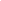 Discover all the current news and information about Special Educational Needs and Disability in Telford & Wrekin This email was sent to natalie.bevan@telford.gov.uk using GovDelivery Communications Cloud on behalf of: Telford & Wrekin Council · Addenbrooke House · Ironmasters Way · Telford TF3 4NT, UK 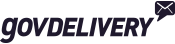 